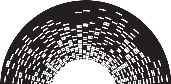 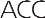 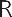 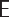 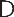 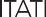 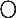 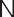 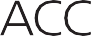 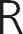 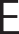 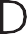 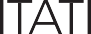 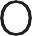 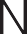 Cynllun Achredu ar gyfer Amgueddfeydd ac Orielau yn y DUTempled ar gyfer polisi datblygu casgliadau2014 Ailargraffwyd Tachwedd 2018Name of museum:Nodwch enw’r Amgueddfa.Enw’r corff llywodraethu:Nodwch enw’r corf llywodraethu.Dyddiad cymeradwyo’r polisi hwn gan y corff llywodraethuNodwch dyddiad.Gweithdrefn adolygu polisi:Cyhoeddir y polisi datblygu casgliadau a’i adolygu o bryd i’w gilydd, o leiaf unwaith bob pum mlynedd.Dyddiad adolygiad nesaf y polisi:Nodwch dyddiad.Hysbysir Llywodraeth Cymru am unrhyw newidiadau i’r polisi datblygu casgliadau, ac am oblygiadau unrhyw newidiadau o’r fath i’r casgliadau yn y dyfodol.Y berthynas â pholisïau / cynlluniau eraill o eiddo’r sefydliad:Dyma ddatganiad o bwrpas yr AmgueddfaNodwch ddatganiad o bwrpas / datganiad cenhadaeth yr Amgueddfa.Bydd y corff llywodraethu yn sicrhau y caiff y broses derbyn a gwaredu ei chwblhau mewn modd agored a thryloyw.Trwy ddiffiniad, mae gan yr amgueddfa bwrpas hirdymor ac mae’n cadw casgliadau mewn ymddiriedaeth er budd y cyhoedd mewn perthynas â’i hamcanion datganedig. Mae’r corff llywodraethu, felly, yn derbyn yr egwyddor bod yn rhaid sefydlu rhesymau curadurol cadarn cyn caffael unrhyw eitem i’r casgliad, neu cyn gwaredu unrhyw eitemau sydd yng nghasgliad yr amgueddfa.O dan amgylchiadau eithriadol yn unig y byddir yn derbyn eitemau sydd y tu allan i’r polisi datganedig cyfredol.Wrth dderbyn ychwanegiadau i’w chasgliadau, mae’r amgueddfa yn cydnabod ei chyfrifoldeb i sicrhau y bydd y gofal am gasgliadau, y trefniadau dogfennu a’r defnydd o’r casgliadau’n ateb gofynion y Safon Achredu i Amgueddfeydd. Bydd yn cynnwys defnyddio gweithdrefnau sylfaenol Spectrum i reoli casgliadau. Bydd yn ystyried cyfyngiadau ar gasglu a geir oherwydd ffactorau fel trefniadau annigonol ar gyfer staffio, storio a gofalu am gasgliadau.Bydd yr amgueddfa’n ymarfer diwydrwydd dyladwy ac yn gwneud pob ymdrech i beidio â derbyn, boed hynny trwy bryniant, rhodd, cymynrodd neu gyfnewid, unrhyw wrthrych neu enghraifft oni bai fod y corff llywodraethu neu’r swyddog cyfrifol yn fodlon y gall yr amgueddfa sicrhau teitl dilys i’r eitem dan sylw.Wnewch chi gynnwys un o’r ddau baragraff a ganlyn os gwelwch yn dda:Ni fydd yr amgueddfa’n ymgymryd â gwaredu eitemau gyda’r prif amcan o gael arian.NEUMewn achosion eithriadol, mae’n bosibl mai rhesymau ariannol yw’r prif gymhelliant dros waredu. Y dull gwaredu fydd trwy werthu felly, a dilynir y gweithdrefnau a amlinellir isod. Mewn achosion ble mai rhesymau ariannol yw’r prif gymhelliant dros waredu, ni fydd y corff llywodraethu yn ymgymryd â gwaredu oni bai y gellir dangos bod yr holl amgylchiadau eithriadol a ganlyn wedi eu bodloni yn llawn:bydd y gwarediad yn gwella’n sylweddol y budd cyhoeddus tymor hir a ddaw o’r casgliad sydd yn weddillni fydd y gwarediad yn cael ei wneud i greu refeniw tymor byr (er enghraifft i dalu diffyg mewn cyllideb)gwneir y gwarediad pan fetha popeth arall yn unig, ac ar ôl  i bob ffynhonnell cyllid arall gael ei harchwilio’n llawnbod ymgynghori helaeth ymlaen llaw wedi’i gynnal gyda chyrff y sectorbod yr eitem dan sylw y tu allan i gasgliad craidd sefydledig yr amgueddfaHanes y casgliadauNodwch y testun sy’n esbonio sut y mae’r casgliad wedi esblygu.Trosolwg o’r casgliadau presennolNodwch y testun sy’n esbonio’r casgliad a dderbynodwyd.Themâu a blaenoriaethau ar gyfer casglu yn y dyfodolNodwch y testun sy’n esbonio’r blaenoriaethau ar gyfer casglu.Themâu a blaenoriaethau ar gyfer rhesymoli a gwareduOs yw’r amgueddfa’n mynd ati i resymoli a gwaredu, dylid cynnwys cymal 5.1 a chymal 5.2.Mae’r amgueddfa’n cydnabod y bydd yr egwyddorion sy’n sail i resymoli a gwaredu yn cael eu penderfynu drwy broses adolygu ffurfiol sy’n dynodi pa gasgliadau sydd wedi’u cynnwys yn yr adolygiad, ac i’r gwrthwyneb. Ni fydd canlyniad yr adolygiad, ac unrhyw resymoli yn ei sgil, yn lleihau ansawdd nac arwyddocad y casgliad a bydd yn arwain at gasgliad sy’n haws i’w ddefnyddio ac o dan reolaeth dda.Bydd y gweithdrefnau a ddefnyddir yn bodloni safonau proffesiynol. Bydd y broses wedi’i chofnodi, a bydd yn agored a thryloyw. Bydd cyfathrebu clir rhwng yr amgueddfa a rhanddeiliaid allweddol ynghylch y canlyniadau a’r broses.Nodwch sylwadau ychwanegol sy’n ymwneud â themâu a blaenoriaethau o ran rhesymoli a gwaredu. Disgrifiwch pa rannau o’r casgliadau sy’n cael eu hystyried a pham - gweler y canllawiau.NEU os nad oes gwaredu neu resymoli’n weithredol5.1	Nid yw’r amgueddfa’n bwriadu gwaredu casgliadau yn ystod cyfnod y polisi hwn.Cyfeiriwch at y rhesymau pam, a allai gynnwys y ffaith nad yw’r amodau llywodraethu neu amodau’r gymynrodd yn caniatáu gwaredu a rhesymoli ayb; cadarnhad nad yw gwaredu’n flaenoriaeth ar gyfer cyfnod y polisi hwn neu gadarnhad na fyddir yn gwaredu eitemau oni bai am resymau cyfreithiol, diogelwch neu am resymau gofal a chadwraeth (er enghraifft, eitemau a gafwyd trwy ysbeilio, ymbelydredd, pla, neu ddychwelyd) - gweler y canllawiau.Fframwaith cyfreithiol a moesegol ar gyfer derbyn a gwaredu eitemau6.1	Mae’r amgueddfa’n cydnabod ei chyfrifoldeb i weithio oddi mewn i baramedrau Cod Moeseg y Gymdeithas Amgueddfeydd wrth ystyried derbyn a gwaredu eitemau.Polisïau casglu amgueddfeydd eraillBydd yr amgueddfa yn ystyried polisïau casglu amgueddfeydd eraill a chyrff eraill sy’n casglu yn yr un meysydd pwnc neu rai cysylltiedig. Bydd yn ymgynghori â’r cyrff hynny os ceir gwrthdaro buddiannau neu i ddiffinio meysydd y maent yn arbenigo ynddynt, er mwyn osgoi dyblygu diangen a gwastraffu adnoddau.Cyfeirir yn benodol at yr amgueddfa(feydd)/corff(cyrff) a ganlyn:Rhestrwch yr amgueddfa(feydd)/corff(cyrff).Rhestrwch unrhyw bolisi ychwanegol ynghylch unrhyw drefniadau caffael ar y cyd posibl ayb.Daliadau archifol(dylech gynnwys y rhain pan yn briodol)CaffaelY polisi ar gyfer cytuno ar eitemau i’w caffael yw:Dylech gynnwys testun i ddisgrifio polisi awdurdodi’r amgueddfa ar gyfer cytuno i gaffaeliadau.Ni fydd yr amgueddfa’n derbyn unrhyw wrthrych neu enghraifft oni bai ei bod yn sicr nad yw’r gwrthrych neu’r enghraifft wedi’i gael yn, neu wedi’i allforio o, wlad ei darddiad (neu unrhyw wlad yn y canol lle y bu perchenogaeth gyfreithlon arno) yn groes i ddeddfau’r wlad honno. (I ddibenion y paragraff hwn, mae ‘gwlad tarddiad’ yn cynnwys y Deyrnas Unedig).Yn unol ag amodau Cytundeb UNESCO yn 1970 ar Ddulliau o Wahardd ac Atal Mewnforio, Allforio a Throsglwyddo Perchnogaeth Eiddo Diwylliannol yn Anghyfreithlon, a gadarnhawyd gan y DU i’w roi mewn grym o 1 Tachwedd 2002, a Deddf Masnachu Gwrthrychau Diwylliannol (Troseddau) 2003, bydd yr amgueddfa’n gwrthod unrhyw eitemau a fasnachwyd yn anghyfreithlon. Caiff y corff llywodraethu ei arwain gan y canllawiau cenedlaethol ar gaffael cyfrifol ar eiddo diwylliannol a gyhoeddwyd gan yr Adran dros Ddiwylliant, y Cyfryngau a Chwaraeon yn 2005.Gweddillion dynolDylai’r amgueddfa ddefnyddio un neu ragor o’r paragraffau a ganlyn.10.1	Nid yw’r amgueddfa’n dal nac yn bwriadu derbyn unrhyw weddillion dynol.NEUDylai amgueddfeydd yng Nghymru, Lloegr a Gogledd Iwerddon gynnwys un neu ddau o’r ddau baragraff cyntaf.Gan fod yr amgueddfa’n dal neu’n bwriadu derbyn gweddillion dynol o dan 100 mlwydd oed, bydd yn cael y drwydded angenrheidiol o dan Ddeddf Meinweoedd Dynol 2004 ac unrhyw is-ddeddfwriaeth sydd o bryd i’w gilydd mewn grym.Gan fod yr amgueddfa’n dal neu’n bwriadu derbyn gweddillion dynol o unrhyw gyfnod, bydd yn dilyn y canllawiau yn yr ’Arweiniad ar gyfer gofalu am weddillion dynol mewn amgueddfeydd‘ a gyhoeddwyd gan yr Adran dros Ddiwylliant, y Cyfryngau a Chwaraeon yn 2005.Deunydd biolegol neu ddaearegolWnewch chi gynnwys y naill neu’r llall o’r ddau baragraff a ganlyn, fel y bo’n briodol:11.1	Ni fydd yr amgueddfa’n derbyn unrhyw ddeunydd biolegol neu ddaearegol.NEU11.1	Gyda golwg ar ddeunydd biolegol neu ddaearegol, ni fydd yr amgueddfa’n derbyn drwy unrhyw ddull uniongyrchol nac anuniongyrchol unrhyw enghraifft sydd wedi’i chasglu, ei gwerthu neu ei throsglwyddo fel arall yn groes i unrhyw ddeddf neu gytundeb cenedlaethol neu ryngwladol ar ddiogelu bywyd gwyllt neu warchod byd natur o eiddo’r Deyrnas Unedig neu unrhyw wlad arall, heblaw drwy gael cydsyniad penodol gan awdurdod allanol priodol.Deunydd archeolegolWnewch chi gynnwys y paragraffau a ganlyn, fel y bo’n briodol:12.1	Ni fydd yr amgueddfa’n derbyn unrhyw ddeunydd archeolegol.NEUYn achos pob amgueddfa sy’n casglu deunydd archeolegol:Ni fydd yr amgueddfa’n derbyn deunydd archeolegol (gan gynnwys crochenwaith o gloddfeydd) mewn unrhyw achos lle y mae gan y corff llywodraethu neu’r swyddog cyfrifol unrhyw reswm dros amau bod yr amgylchiadau wrth eu cael wedi golygu methiant i ddilyn y gweithdrefnau cyfreithiol priodolYn achos pob deunydd archeolegol a ganfuwyd yng Nghymru, Lloegr a Gogledd Iwerddon:Yn Lloegr, Cymru, a Gogledd Iwerddon mae’r gweithdrefnau yn cynnwys adrodd i’r tirfeddiannwr neu ddeiliad y tir ar ganfyddiadau ac i’r awdurdodau cywir yn achos trysor posibl (h.y. y Crwner ar gyfer Trysorau) fel y’i diffinnir gan Ddeddf Trysor 1996 (ac a ddiwygiwyd gan Ddeddf Crwneriaid a Chyfiawnder 2009).EithriadauNi cheir eithriadau i’r cymalau uchod oni bai fod yr amgueddfa yn:gweithredu fel storfa gymeradwy allanol, ar gyfer deunydd o darddiad lleol (y DU)gweithredu gyda chaniatâd awdurdodau sydd â’r awdurdodaeth angenrheidiol yng ngwlad ei tharddiadMewn achosion o’r fath, bydd yr amgueddfa’n penderfynu mewn modd agored a thryloyw ac ni fydd ond yn gweithredu ar ôl cael cydsyniad penodol gan awdurdod allanol. Bydd yr amgueddfa’n dogfennau pryd y bydd yr eithriadau hyn yn cychwyn.YsbeiliadDylai amgueddfeydd cenedlaethol a ariennir gan lywodraeth gynnwys y paragraff a ganlyn:14.1	Bydd yr amgueddfa’n defnyddio ‘Spoliation of Works of Art during the Holocaust and World War II period: Statement of Principles and Proposed Actions’, a gyhoeddwyd gan Gynhadledd Cyfarwyddwyr Amgueddfeydd Cenedlaethol yn 1998, ac yn adrodd arnynt yn unol â’r canllawiau.Dylai bob amgueddfa arall gynnwys y paragraff a ganlyn:14.1	Bydd yr amgueddfa’n defnyddio’r datganiad egwyddorion ‘Spoliation of Works of Art during the Nazi, Holocaust and World War II period’, a gyhoeddwyd ar gyfer amgueddfeydd nad ydynt yn rhai cenedlaethol yn 1999 gan y Comisiwn Amgueddfeydd ac OrielauAilwladoli a Dychwelyd gwrthrychau a gweddillion dynolRhaid cynnwys y datganiadau canlynol hefyd, os ydynt yn berthnasol i’r amgueddfa:Gall corff llywodraethu’r amgueddfa, gan weithredu ar gyngor staff proffesiynol yr amgueddfa, os oes rhai, benderfynu dychwelyd gweddillion dynol, (oni bai ei fod wedi ei gynnwys yn yr ‘Arweiniad ar gyfer gofalu am weddillion dynol mewn amgueddfeydd’ a gyhoeddwyd gan yr Adran dros Ddiwylliant, y Cyfryngau a Chwaraeon yn 2005), gwrthrychau neu enghreifftiau i’r wlad neu at y bobl y daethant oddi wrthynt. Bydd yr amgueddfa’n gwneud penderfyniadau o’r fath ar sail bob achos yn unigol, yn unol â gofynion y gyfraith a chan ystyried yr holl oblygiadau moesegol a’r arweiniad sydd ar gael. Bydd hyn yn golygu y caiff y gweithdrefnaua ddisgrifir yn 16.1-5, eu dilyn ond nid yw gweddill y gweithdrefnau yn briodol.Yn achos pob gweddillion dynol yng Nghymru, Lloegr a Gogledd Iwerddon:Bydd gwaredu gweddillion dynol o amgueddfeydd yng Nghymru, Lloegr a Gogledd Iwerddon yn dilyn y gweithdrefnau yn yr ‘Arweiniad ar gyfer gofalu am weddillion dynol mewn amgueddfeydd’.Gweithdrefnau GwareduYmgymerir â phob gwarediad drwy gyfeirio at Weithdrefnau Sylfaenol Spectrum ar waredu.Bydd y corff llywodraethu’n cadarnhau ei fod yn rhydd yn gyfreithlon i waredu eitem. Bydd cytundebau ar warediadau a wnaed gyda rhoddwyr yn cael eu hystyried.Os ystyrir gwaredu gwrthrych amgueddfaol, bydd yr amgueddfa’n canfod a gafodd ei brynu gyda chymorth corff ariannu allanol. Mewn achosion o’r fath, glynir at unrhyw amodau a oedd ar y grant gwreiddiol. Gallai hyn gynnwys ad-dalu’r grant gwreiddiol a chyfran o’r elw os gwaredir yr eitem trwy werthiant.Pan ysgogir gwarediad gan resymau curadurol, dilynir y gweithdrefnau a amlinellir isod a gall y dull gwaredu fod trwy roddi, gwerthiant, cyfnewid neu, os bydd popeth arall yn methu, trwy ddinistrio.Y corff llywodraethu a fydd yn gwneud y penderfyniad i waredu deunydd o’r casgliadau, a hynny dim ond ar ôl ystyried y rhesymau dros waredu yn llawn. Bydd ffactorau eraill yn cynnwys y budd cyhoeddus, y goblygiadau i gasgliadau’r amgueddfa a chasgliadau a ddelir gan amgueddfeydd a sefydliadau eraill sy’n casglu’r un deunydd neu mewn meysydd perthnasol yn cael eu hystyried. Ceir cyngor arbenigol a cheisir barn rhanddeiliaid fel rhoddwyr, ymchwilwyr, cymunedau lleol a ffynhonnell ac eraill y mae’r amgueddfa yn eu gwasanaethu.Bydd y penderfyniad i waredu eitem neu wrthrych, boed hynny drwy roddi, cyfnewid, gwerthu neu ddinistrio (yn achos eitem sydd wedi’i difrodi neu sydd wedi dirywio i’r fath raddau fel na ellir ei defnyddio i gyflawni dibenion y casgliadau neu am resymau iechyd a diogelwch), yn gyfrifoldeb i gorff llywodraethu’r amgueddfa a fydd yn dilyn cyngor y staff curadurol proffesiynol, os oes rhai, ac nid curadur neu reolwr y casgliad yn gweithredu ar ei ben ei hun. Ar ôl penderfynu gwaredu deunydd sydd yn y casgliad, rhoddir blaenoriaeth i’w gadw yn y maes cyhoeddus. Fe’i cynigir yn y lle cyntaf felly, drwy ei roddi neu drwy ei werthu, yn uniongyrchol i Amgueddfeydd Achrededig eraill sy’n debygol o ddymuno ei dderbyn.Oni chaiff y deunydd ei gaffael gan amgueddfa Achrededig y’i cynigiwyd iddi fel rhodd neu i’w werthu, yna caiff y gymuned amgueddfaol yn gyffredinol ei chynghori o’r bwriad i waredu’r deunydd yn y modd arferol drwy hysbysiad ar wasanaeth ‘Canfod Gwrthrych’ y Gymdeithas Amgueddfeydd, cyhoeddiad yn Museums Journal y Gymdeithas Amgueddfeydd neu mewn cyhoeddiadau ac ar wefannau arbenigol eraill (os yn briodol).Bydd y cyhoeddiad ynghylch rhoddi neu werthu yn nodi nifer a natur yr eitemau neu’r gwrthrychau dan sylw, ac ar ba sail y trosglwyddir y deunydd i sefydliad arall. Rhoddir blaenoriaeth i fynegiadau o diddordeb gan Amgueddfeydd Achrededig eraill. Caniateir cyfnod o ddau fis o leiaf ar gyfer mynegi diddordeb mewn derbyn y deunydd. Ar ddiwedd y cyfnod hwn, os na chafwyd unrhyw fynegiadau o ddiddordeb, gall yr amgueddfa ystyried gwaredu’r deunydd drwy ei drosglwyddo i unigolion neu gyrff eraill sydd â diddordeb, gan roi blaenoriaeth i sefydliadau sy’n eiddo i’r cyhoedd.Bydd unrhyw arian a dderbynnir gan gorff llywodraethu’r amgueddfa yn sgil gwaredu eitemau yn cael ei ddefnyddio yn unig ac yn uniongyrchol er budd y casgliadau. Mae hyn fel arfer yn golygu prynu derbyniadau pellach. Mewn achosion eithriadol, gellir cyfiawnhau gwelliannau’n ymwneud â gofal casgliadau er mwyn bodloni neu fynd y tu hwnt i ofynion Achredu sy’n gysylltiedig â’r perygl o ddifrod i gasgliadau neu eu dirywiad. Defnyddir unrhyw arian a dderbynnir fel iawndal am ddifrod, colli neu ddinistrio eitemau yn yr un ffordd. Ceir cyngor gan Llywodraeth Cymru ar yr achosion hynny lle bwriedir i arian gael ei ddefnyddio ar gyfer gofal casgliadau.Bydd yr arian a dderbynnir yn sgil gwerthiant yn cael ei ddyrannu fel bod modd dangos y caiff ei wario mewn modd sy’n bodloni gofynion y safon Achredu. Rhaid cyfyngu arian i gynaliadwyedd, defnydd a datblygiad y casgliad yn y tymor hir.Cedwir cofnodion llawn o’r holl benderfyniadau ar waredu a’r eitemau sy’n gysylltiedig ân hwy a gwneir trefniadau addas ar gyfer cadw a/neu drosglwyddo’r dogfennau sy’n ymwneud â’r eitemau dan sylw, fel y bo’n briodol, gan gynnwys cofnodion ffotograffig os oes modd yn unol â Gweithdrefn SpectrumGwaredu trwy gyfnewidWnewch chi gynnwys y datganiad a ganlyn, os yw hynny’n briodol:16.13 Ni fydd yr amgueddfa yn gwaredu eitemau trwy gyfnewid.Dylid dileu cyfeiriadau at gyfnewid yn y polisi drwyddo draw. NEUDylai’r amgueddfeydd hynny sy’n dymuno cynnwys y drefn ar gyfer gwaredu trwy gyfnewid gynnwys y paragraffau a ganlyn:Mae natur gwaredu trwy gyfnewid yn golygu na fydd yr amgueddfa o reidrwydd mewn sefyllfa i gyfnewid y deunydd gydag amgueddfa Achrededig arall. Bydd y corff llywodraethu felly yn sicrhau bod materion yn ymwneud ag atebolrwydd a didueddrwydd yn cael eu hystyried yn ofalus i osgoi dylanwadu’n ormodol ar ei broses gwneud penderfyniadau.Mewn achosion lle mae’r corff llywodraethu, am resymau curadurol cadarn, yn dymuno cyfnewid deunydd yn uniongyrchol ag amgueddfeydd Achrededig neu amgueddfeydd heb achrediad, gyda sefydliadau eraill neu unigolion, dilynir y gweithdrefnau ym mharagraffau 16.1-5.Os argymhellir gwneud y cyfnewid gydag amgueddfa Achrededig benodol, hysbysir amgueddfeydd Achrededig eraill sy’n casglu yn yr un meysydd neu feysydd perthnasol yn uniongyrchol o’r argymhelliad a gofynnir am eu sylwadau.Os argymhellir gwneud y cyfnewid gydag amgueddfa heb Achrediad, math arall o sefydliad, neu unigolyn, bydd yr amgueddfa’n rhoi hysbysiad ar wasanaeth rhestru gwefan Canfod Gwrthrych y Gymdeithas Amgueddfeydd neu’n gwneud cyhoeddiad yn y Museums Journal, ac mewn cyhoeddiadau ac ar wefannau arbenigol eraill (os yn briodol).Mae’n rhaid i’r hysbysiad a’r cyhoeddiad ddarparu gwybodaeth ar nifer a natur y sbesimenau neu’r gwrthrychau perthnasol yng nghasgliad yr amgueddfa a’r rheiny y bwriedir eu derbyn trwy gyfnewid. Mae’n rhaid caniatáu cyfnod o ddau fis o leiaf ar gyfer derbyn sylwadau. Ar ddiwedd y cyfnod hwn, mae’n rhaid i’r corff llywodraethu ystyried y sylwadau cyn y gwneir penderfyniad terfynol ar y cyfnewid.Gwaredu trwy ddinistrioOs nad yw hi’n bosibl gwaredu gwrthrych trwy ei drosglwyddo neu’i werthu, gallai’r corff llywodraethu benderfynu ei ddinistrio.Mae’n dderbyniol dinistrio deunydd o arwyddocâd cynhenid isel (dyblygiadau o eitemau sydd wedi’u cynhyrchu ar raddfa eang neu sbesimenau cyffredin heb darddiad arwyddocaol) os nad oes modd dod o hyd i ddewis arall.Mae dinistrio hefyd yn ddull derbyniol o waredu os yw gwrthrych mewn cyflwr arbennig o wael, os oes risgiau iechyd a diogelwch sylweddol ynghlwm wrtho neu os yw’n rhan o gais profi dinistriol cymeradwy a nodwyd ym mholisi ymchwil sefydliad.Os oes angen, ceisir cyngor arbenigol i sefydlu’r dull priodol o ddinistrio. Cynhelir asesiadau iechyd a diolgewch gan staff hyfforddedig pan fo hynny’n ofynnol.Dylai aelod o weithlu’r amgueddfa fod yn dyst i’r broses o ddinistrio gwrthrychau. O dan amgylchiadau lle nad yw hyn yn bosibl, ee dinistrio sylweddau a reolir, dylid sicrhau tystysgrif yr heddlu a’i chadw yn ffeil hanes y gwrthrych dan sylw.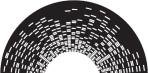 MUSEUMACCREDITATION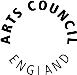 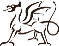 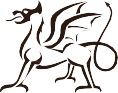 Llywodraeth Cymru Welsh Government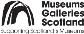 NORTHERN I AELANDMUSEUMS